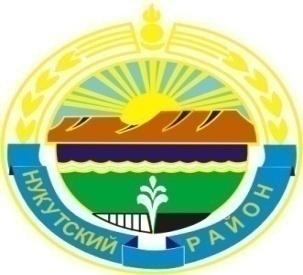 Муниципальное образование «Нукутский район»                     ДУМА МУНИЦИПАЛЬНОГО ОБРАЗОВАНИЯ«НУКУТСКИЙ РАЙОН»Седьмой созывРЕШЕНИЕ___  декабря   2019 		                                  № ___                                                   п. НовонукутскийО внесении изменений в Положениео гарантиях деятельности мэра муниципального образования «Нукутский район» и депутата Думы муниципального образования «Нукутский район», осуществляющего свои полномочия на постоянной основе»  В соответствии с Федеральным законом от 06 октября 2003 года № 131-ФЗ «Об общих принципах организации местного самоуправления в Российской Федерации, Законом Иркутской области от 17 декабря 2008 года № 122-ОЗ «О гарантиях осуществления полномочий депутата, члена выборного органа местного самоуправления, выборного должностного лица местного самоуправления в Иркутской области», статьями 27, 31, 37 Устава муниципального образования «Нукутский район», ДумаРЕШИЛА:	1. Внести следующие изменения в Положение о гарантиях деятельности мэра муниципального образования «Нукутский район» и депутата Думы муниципального образования «Нукутский район», утвержденного решением Думы муниципального образования «Нукутский район» от 31 мая 2011 года  № 50:	1.1. пункт 3 части 2 статьи 6 изложить в следующей редакции: « за выслугу лет продолжительностью:1) при стаже муниципальной службы от 1 года до 5 лет - 1 календарный день;2) при стаже муниципальной службы от 5 до 10 лет - 5 календарных дней;3) при стаже муниципальной службы от 10 до 15 лет - 7 календарных дней;4) при стаже муниципальной службы 15 лет и более - 10 календарных дней;";	1.2. часть 1 статьи 7 изложить в следующей редакции:	«Лицам, замещающим должность мэра и депутата Думы, не менее срока, на который они были избраны, имеющим стаж муниципальной службы не менее пятнадцати лет, Уставом муниципального образования «Нукутский район» устанавливается за счет средств местного бюджета ежемесячная доплата к страховой пенсии по старости, страховой пенсии по инвалидности, назначенным в соответствии с Федеральным законом от 28 декабря 2013 года N 400-ФЗ «О страховых пенсиях» (далее - страховая пенсия по старости, страховая пенсия по инвалидности), пенсии, назначенной в соответствии с Законом Российской Федерации от 19 апреля 1991 года N 1032-1 «О занятости населения в Российской Федерации» (далее - пенсия, назначенная в соответствии с Законом Российской Федерации «О занятости населения в Российской Федерации»).В стаж муниципальной службы для назначения ежемесячной доплаты, указанной в абзаце первом настоящей части, включаются (засчитываются) периоды замещения должностей, установленные законодательством о порядке исчисления стажа муниципальной службы для назначения муниципальным служащим пенсии за выслугу лет.Право на получение ежемесячной доплаты к страховой пенсии по старости, страховой пенсии по инвалидности, пенсии, назначенной в соответствии с Законом Российской Федерации «О занятости населения в Российской Федерации», не возникает у лица, полномочия которого прекращены в качестве выборного лица местного самоуправления досрочно в связи с отзывом избирателями либо вступлением в законную силу в отношении их обвинительного приговора суда.».	1.3.  часть 1 статьи 10 в следующей редакции:	 «1. Уставом муниципального образования «Нукутский район» может устанавливаться за счет средств местного бюджета единовременная выплата мэру и депутату Думы и в этот период достигшим пенсионного возраста или потерявшим трудоспособность, в связи с прекращением их полномочий (в том числе досрочно).	 Указанная выплата не может быть установлена в случае прекращения полномочий указанных лиц по основаниям, предусмотренным абзацем 7 части 16 статьи 35, пунктами 2.1, 3, 6-9 части 6,частью 6.1 статьи 36, частью 7.1, пунктами 5-8 части 10, частью 10.1 статьи 40, частями 1 и 2 статьи 73 Федерального закона № 131-ФЗ  от  «Об общих принципах организации местного самоуправления в Российской Федерации».»;	1.4. статью 14 изложить в следующей редакции:	«1. В случаях служебной необходимости выборные лица местного самоуправления, осуществляющие свои полномочия на постоянной основе, направляются в служебные командировки.	2. Выборному лицу местного самоуправления возмещаются следующие расходы, связанные со служебной командировкой:	2.1. Проезд к месту командировки и обратно по фактическому расходу.	2.2. Бронирование и проживание в гостинице, а в случае отсутствия в населенном пункте гостиницы за наем жилья по фактическому расходу.	2.3. Суточные по следующим нормам:	за пределами Иркутской области - 400 рублей в сутки;	в пределах Иркутской области - 100 рублей в сутки.	2.4. Пользование телефонной связью по служебной необходимости.	3. Возмещение командировочных расходов производится из местного бюджета при наличии проездных документов и иных документов, подтверждающих расходы.».2. Опубликовать настоящее решение в печатном издании «Официальный курьер» и разместить на официальном сайте муниципального образования «Нукутский район».
Председатель Думы муниципальногообразования «Нукутский район»							   К.М. БаторовМэр муниципального образования«Нукутский район»									   С.Г. ГомбоевЛИСТсогласования проекта решения Думы МО «Нукутский район»Проект решения:  О внесении изменений в Положение «О гарантиях деятельности мэра муниципального образования «Нукутский район» и депутата Думы муниципального образования «Нукутский район», осуществляющего свои полномочия на постоянной основе». Исполнил:Севернюк С.О. - консультант по труду управления экономического развития и труда Администрации МО «Нукутский районСогласовано: Начальник управления экономического развития и труда Администрации МО «Нукутский район»			Н.А. ПлатоноваНачальник отдела финансового обеспечения Администрации МО «Нукутский район»						У.П. Зангеева Главный специалист-юрист юридического отделаКУМИ МО «Нукутский район»                                                  			А.В. Семёнов		Докладчик: Платонова Н.А. – начальник управления экономического развития и труда Администрации МО «Нукутский район» Ориентировочное время доклада: 0 ч. 10 мин.Пригласить на заседание Думы: -__________________________________________________________________Копии решения направить: Экономическое управление – 1 экз.Отдел финансового обеспечения – 1 экз.Отдел кадров – 1 экз.ПОЯСНИТЕЛЬНАЯ ЗАПИСКА к проекту решения Думы муниципального образования «Нукутский район» «О внесении изменений в Положение о гарантиях деятельности мэра муниципального образования «Нукутский район» и депутата Думы муниципального образования «Нукутский район», осуществляющего свои полномочия на постоянной основе»Субъект нормотворческой инициативыСубъектом нормотворческой инициативы является мэр муниципального образования «Нукутский район».	Проект решения Думы МО «Нукутский район» «О внесении изменений в Положение «О гарантиях деятельности мэра муниципального образования «Нукутский район» и депутата Думы муниципального образования «Нукутский район», осуществляющего свои полномочия на постоянной основе» (далее – проект решения Думы) подготовлен управлением экономического развития и труда Администрации муниципального образования «Нукутский район».Правовое основание принятия правового акта Правовой основой для принятия проекта решения Думы являются Федеральный закон от 06.10.2003 г. № 131-ФЗ «Об общих принципах организации местного самоуправления в Российской Федерации, Федеральный закон от 28 декабря 2013 года N 400-ФЗ «О страховых пенсиях», Закон Иркутской области от 17.12.2008 г. № 122-ОЗ «О гарантиях осуществления полномочий депутата, члена выборного органа местного самоуправления, выборного должностного лица местного самоуправления в Иркутской области», Устав муниципального образования «Нукутский район».Состояние правового регулирования в данной сфере: обоснование целесообразности принятия правового акта 	В связи с внесением изменений в Федеральный закон от 28 декабря 2013 года N 400-ФЗ «О страховых пенсиях», Закон Иркутской области от 17.12.2008 г. № 122-ОЗ «О гарантиях осуществления полномочий депутата, члена выборного органа местного самоуправления, выборного должностного лица местного самоуправления в Иркутской области» вносятся изменения в Положение о гарантиях деятельности мэра муниципального образования «Нукутский район» и депутата Думы муниципального образования «Нукутский район», утвержденное решением Думы МО «Нукутский район» от 31.05.2011 г. № 50.	В свою очередь конкретизируется статья 14 Положения, в которой регулируются условия возмещения расходов, связанных со служебными командировками мэра и депутата Думы.	Предмет правового регулирования и основные правовые предписания проекта правового актаПроект решения Думы состоит из 2 пунктов:Предлагается изложить пункт 3 части 2 статьи 6 изложить в следующей редакции.	Предлагается изложить часть 1 статьи 7 Положения в следующей редакции.		Предлагается  изложить часть 1 статьи 10 Положения в следующей  редакции.	Предлагается изложить статью 14 в следующей редакции. 	Предлагается опубликовать настоящее решение в печатном издании «Официальный курьер» и разместить на официальном сайте муниципального образования «Нукутский район».	Перечень правовых актов, принятия, отмены, изменения либо признания утратившими силу которых потребует принятие данного правового акта	Принятие проекта решения Думы потребует внесение изменений в решение Думы МО «Нукутский район» от 31.05.2011 г. № 50 «Об утверждении Положения о гарантиях деятельности мэра муниципального образование «Нукутский район» и депутата Думы муниципального образования «Нукутский район».Перечень органов и организаций, с которыми проект правового акта согласован; в случае наличия разногласий - краткое изложение их содержания и мотивированное мнение о нихПроект решения Думы прошел все необходимые согласования, замечаний не получено.Начальник управления экономического развития и труда Администрации МО «Нукутский район»      				Н.А. Платонова                    